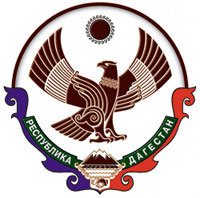 РЕСПУБЛИКА ДАГЕСТАН.АДМИНИСТРАЦИЯ ГОРОДСКОГО  ОКРУГА«ГОРОД  КАСПИЙСК»368300,   г. Каспийск, ул. Орджоникидзе 12, тел.: 8(246)5-14-11, факс: 8(246)5-10-00 сайт: www.kaspiysk.org, e-mail: kasp.info@yandex.ruПОСТАНОВЛЕНИЕ          №   651                                                                               « 03 » июня   2019  г.«Об учреждении муниципального бюджетного общеобразовательного учреждения «Средняя  общеобразовательная  школа  № 13» г. Каспийск»         В соответствии с Гражданским кодексом Российской Федерации,    Федеральными законами Российской Федерации  от 29 декабря 2012 г.          № 273-ФЗ «Об образовании в Российской Федерации» и от 12 января                  1996 года № 7-ФЗ «О некоммерческих организациях», Уставом муниципального образования городской округ «город Каспийск», Решением  № 88  12-й сессии Собрания депутатов городского округа «город Каспийск»  от 12 апреля 2012 г. «Об утверждении Положения «О порядке принятия решений о создании, реорганизации, ликвидации муниципальных унитарных предприятий и муниципальных учреждений городского округа «город Каспийск», Администрация городского округа «город  Каспийск», -     ПОСТАНОВЛЯЕТ: Учредить муниципальное бюджетное общеобразовательное   учреждение «Средняя общеобразовательная школа № 13» г. Каспийск  по адресу: 368300, РД,  г. Каспийск, 9 МКР, поз. 39.Сокращенное  наименование учреждения: МБОУ «СОШ № 13» г. Каспийск.Назначить на должность  исполняющего обязанности директора МБОУ «СОШ № 13» г. Каспийска  Ханамирову  Алину Гюлметовну. Руководителю Аппарата администрации городского округа «город Каспийск» Л.А. Гасанбековой заключить с А.Г. Ханамировой трудовой контракт в соответствии с Трудовым кодексом Российской Федерации.И.о. директора МБОУ «СОШ № 13» г. Каспийск  А.Г. Ханамировой подготовить проект Устава  учреждения и представить на утверждение в срок до  24 июня 2019 года.  Контроль  за  исполнением  настоящего  Постановления возлагаю на зам. главы администрации городского округа «город Каспийск»                             Левицкую Л.П.Глава   городского округа     «город  Каспийск»	                                                                      М. Абдулаев Исп. И.о. нач. Управ. имуществом Г.А.  Абдурахмвнова Согласовано:Зам. главы  адм. Л.П.ЛевицкаяНач. юрид. отдела  адм.Р.А. Магомедов И.о. нач. МКУ «Управ. образов» Г.М. Селимханова